Algorytm postępowania na wypadek zakażenia koronawirusem 
lub zachorowania na COVID-19 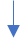 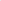 